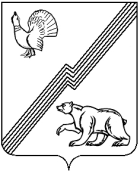 АДМИНИСТРАЦИЯ ГОРОДА ЮГОРСКАХанты-Мансийского автономного округа - ЮгрыПОСТАНОВЛЕНИЕот 23 декабря 2021 года							 № 2483-пО внесении изменений в постановление администрации города Югорскаот 26.09.2018 № 2668 «Об утверждении Порядка заключения инвестиционных договоров в отношении объектов местного значения  на территории города Югорска»В соответствии с Федеральным законом от 02.07.2021 № 360-ФЗ                      «О внесении изменений в отдельные законодательные акты Российской Федерации»:1. Внести в приложение 2 к постановлению администрации города Югорска от 26.09.2018 № 2668 «Об утверждении Порядка заключения инвестиционных договоров в отношении объектов местного значения на территории города Югорска» следующие изменения:1.1. В абзацах двенадцатом, тринадцатом пункта 3.2 слова «банковской гарантии» заменить словами «независимой гарантии».1.2. В абзаце втором пункта 10.4, пункте 10.5 приложения слова «банковская гарантия» заменить словами «независимая гарантия» в соответствующих падежах.2. Опубликовать постановление в официальном печатном издании города Югорска и разместить на официальном сайте органов местного самоуправления города Югорска.3. Настоящее постановление вступает в силу после его официального опубликования, но не ранее 01.01.2022.Глава города Югорска                                                               А.В. Бородкин